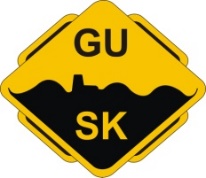 Information till föräldrar som har spelare i GUSKGamla Upsala Sportklubb, Gusk är en fotbollsförening som har sin hemvist i Gamla Uppsala. Ungdomsfotbollen med flick- och pojkfotboll är en av Upplands största ungdomsföreningar, med sammanlagt 600 aktiva barn och ungdomar. Utveckling, bredd och gemenskap.Alla barn, ungdomar, spelare, ledare och föräldrar som är medlem i Gusk ska känna att det finns gemenskap, trivsel och glädje i klubben. Vår verksamhet ska präglas av att alla spelare ska uppleva att de utvecklas oavsett nivå och ambitioner. Fokus är på utveckling, inte resultat.Ansvar för lagetAlla lag startas och leds av föräldrar, det finns många uppgifter att hjälpa till med och alla kräver inte att en ska vara fotbollskunnig. För att underlätta förväntas övriga föräldrar hjälpa till med allt från att skjutsa till att stå i kiosken, arbete på Gusk-Dagen eller ordna sociala aktiviteter för laget.Medlems- och deltagaravgifter samt lagkassaMedlemsavgiften är grunden för allt ideellt föreningsliv, om medlemsavgiften inte betalts in får en spelare inte spela matcher med sitt lag. Varje spelare betalar även in en deltagaravgift för att kunna medverka i Gusk:s föreningsverksamhet. Deltagaravgiften är en viktig intäkt för genomförande av vår verksamhet. Den medverkar till att bland annat finansiera löpande kostnader för föreningen som planhyror, domare, material, spelarförsäkring m.m. I Gusk säljer alla lag från det år de fyller 9 år Klubbkortet under vår- och höstsäsongen. Det är obligatoriskt att varje spelare säljer två häften/tillfälle. Vill/kan en inte sälja sina häften så kan en köpa sig fri för 100 kr/häfte. Pengarna går till föreningen (bl.a. till skötsel av Yrsa, domarkostnader) men säljer spelare fler än två häften går pengarna till det egna lagets lagkassa. Som förälder i Gamla Upsala SK förväntas du att: Bilda och delta i lagets föräldragrupp samt medverka till en god laganda.Närvara på lagets och föreningens möten när föräldrar kallas. Medverka vid obligatoriskt föreningsarbete, som Bollisuppdrag, Kiosktjänstgöring, Gusk-Dagen och försäljning av klubbkort.Överlåta rättskipning till domaren samt träning och match till lagledningen.Ta upp synpunkter på verksamheten med tränare eller respektive sektion.Alltid använda ett vårdat språk.Visar respekt för ledare, spelare, domare och motståndareFöreningen har nolltolerans vid bruk av alkohol i samband med träning- och tävlingstillfällen.
För frågor gällande föreningen vänligen kontakta Gusk Kansli på: 
kansli@gusk.nu eller 018–323800.